UNITED STATES MARINE CORPS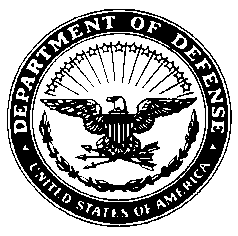 Your UnitCOMBAT LOGISTICS REGIMENT 25PSC BOX 20128CAMP LEJEUNE, NC 28542-0128							 			                             IN REPLY REFER TO:                                                            5800                                                                                                                                                                                                                          Legal                                                          DATEFrom:  Commanding Officer, Your UnitTo:    First Lieutenant FNAME, MI, LNAME EDI PI/MOS USMCSubj:  APPOINTMENT TO CONDUCT AN EQUAL OPPORTUNITY INVESTIGATION 				   INTO THE CIRCUMSTANCE SURROUNDING THE ALLEGATIONS     				   OF INNAPROPRIATE BEHAVIOR: CASE OF COMPLAINANTRef:   (a) JAG Manual       (b) MCO P5354.1D w/ch1       (c) MCO 1000.9A (Sexual Harassment, if applicable)1.  This appoints you, per the references to conduct an investigation into the facts and circumstances surrounding the allegations of inappropriate behavior on the part of ALLEGED OFFENDER against COMPLAINANT from SECTION, UNIT.2.  You will conduct an Equal Opportunity Investigation into the circumstances surrounding the allegations of inappropriate behavior on the part of ALLEGED OFFENDER against COMPLAINANT from SECTION, UNIT. Add any other pertinent information you may think the IO will need in order to conduct a thorough un biased investigation.3.  You may seek legal advice from Legal Support Services Section (LSSS) during the course of your investigation.4.  You may seek advice on the conduct of an EO/SH investigation from the 2d MLG Equal Opportunity Advisor at 910-451-6194.4.  Point of contact in the matter is Whoever the commander dictates.        I. M. SIGNINGCopy to:2d MLG EOA